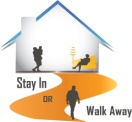 Stay In or Walk Awaywww.stayinorwalkaway.comWhat we doPurchase distressed properties (Pre-foreclosures, Short Sales, Under Water Properties)Reduce the homeowners monthly payment by up to 50%Give the homeowner the option of keeping their home or walking awayWe STOP the foreclosure!!!BenefitsMake $500 and 2% commission on every deal approved that you findLearn about wealth building through residual incomeGet paid within 30-45 daysAll you have to do is refer us a homeowner who is in pre-foreclosure or missing payments and our office will take care of the rest. You just wait to be paid while we handle everything. Call our corporate office with the homeowner’s name, address, and phone number or have them call us.Give us a call today!!!810-771-8889Make $$$ Saving Homeowners, Credit, and Peace of mind!!